Про дошкільну освітуДокумент 2628-14, чинний, поточна редакція — Редакція від 28.09.2017, підстава 2145-19Про дошкільну освіту(Відомості Верховної Ради України (ВВР), 2001, № 49, ст.259)Розділ III 
УПРАВЛІННЯ СИСТЕМОЮ ДОШКІЛЬНОЇ ОСВІТИСтаття 20. Управління та громадське самоврядування закладу дошкільної освіти1. Керівництво закладом дошкільної освіти здійснює його директор.2. Колегіальним постійно діючим органом управління закладом дошкільної освіти є педагогічна рада, повноваження якої визначаються установчими документами цього закладу. Педагогічна рада створюється в усіх закладах дошкільної освіти незалежно від підпорядкування, типів і форми власності за наявності не менше трьох педагогічних працівників.До складу педагогічної ради закладу дошкільної освіти входять усі педагогічні працівники закладу, медичні працівники, інші спеціалісти. До складу педагогічної ради закладу дошкільної освіти можуть входити голови батьківських комітетів, фізичні особи, які провадять освітню діяльність у сфері дошкільної освіти.На засідання педагогічної ради можуть бути запрошені представники громадських об’єднань, педагогічні працівники закладів середньої освіти, батьки або особи, які їх замінюють. Особи, запрошені на засідання педагогічної ради, мають право дорадчого голосу.Головою педагогічної ради закладу дошкільної освіти є його директор. Педагогічна рада обирає зі свого складу секретаря на навчальний рік.Педагогічна рада закладу дошкільної освіти:схвалює освітню програму закладу, оцінює результативність її виконання та виконання Базового компонента дошкільної освіти, хід якісного виконання програм розвитку, виховання і навчання дітей у кожній віковій групі;формує систему та затверджує процедури внутрішнього забезпечення якості освіти, зокрема систему та механізми забезпечення академічної доброчесності;розглядає питання вдосконалення організації освітнього процесу у закладі;визначає план роботи закладу та педагогічне навантаження педагогічних працівників;затверджує заходи щодо зміцнення здоров’я дітей;обговорює питання підвищення кваліфікації педагогічних працівників, розвитку їхньої творчої ініціативи;затверджує щорічний план підвищення кваліфікації педагогічних працівників;заслуховує звіти педагогічних працівників, які проходять атестацію;розглядає питання впровадження в освітній процес найкращого педагогічного досвіду та інновацій, участі в дослідницькій, експериментальній, інноваційній діяльності, співпраці з іншими закладами освіти, науковими установами, фізичними та юридичними особами, які сприяють розвитку освіти;визначає шляхи співпраці закладу дошкільної освіти з сім’єю;ухвалює рішення щодо відзначення, морального та матеріального заохочення учнів (вихованців), працівників закладу та інших учасників освітнього процесу;розглядає питання щодо відповідальності працівників закладу та інших учасників освітнього процесу за невиконання ними своїх обов’язків;має право ініціювати проведення позапланового інституційного аудиту закладу та проведення громадської акредитації закладу;розглядає інші питання, віднесені законом та/або установчими документами закладу до її повноважень.Рішення педагогічної ради закладу дошкільної освіти вводяться в дію рішеннями керівника закладу.3. У закладі дошкільної освіти можуть діяти:органи самоврядування працівників закладу освіти;органи батьківського самоврядування;інші органи громадського самоврядування учасників освітнього процесу.Вищим колегіальним органом громадського самоврядування закладу дошкільної освіти є загальні збори (конференція) колективу закладу дошкільної освіти.Розділ VI 
УЧАСНИКИ ОСВІТНЬОГО ПРОЦЕСУ У СФЕРІ ДОШКІЛЬНОЇ ОСВІТИСтаття 27. Учасники освітнього процесуУчасниками освітнього процесу у сфері дошкільної освіти є:діти дошкільного віку, вихованці, учні;педагогічні працівники: директори, заступники директора з навчально-виховної (виховної) роботи, вихователі-методисти, вихователі, старші вихователі, асистенти вихователів, вчителі (усіх спеціальностей), вчителі-дефектологи, вчителі-логопеди, практичні психологи, соціальні педагоги, інструктори з праці, інструктори з фізкультури, інструктори слухового кабінету, музичні керівники, керівники гуртків, студій, секцій, інших форм гурткової роботи та інші спеціалісти;{Абзац третій статті 27 із змінами, внесеними згідно із Законом № 2145-VIII від 05.09.2017}помічники вихователів та няні;{Абзац четвертий статті 27 із змінами, внесеними згідно із Законом № 2145-VIII від 05.09.2017}медичні працівники;батьки або особи, які їх замінюють;батьки-вихователі дитячих будинків сімейного типу;асистенти дітей з особливими освітніми потребами;{Статтю 27 доповнено новим абзацом згідно із Законом № 2145-VIII від 05.09.2017}фізичні особи, які мають право здійснювати освітню діяльність у сфері дошкільної освіти.{Абзац дев’ятий статті 27 в редакції Закону № 2145-VIII від 05.09.2017}Стаття 29. Права та обов'язки педагогічних працівників у сфері дошкільної освітиПрава та обов'язки педагогічних працівників у сфері дошкільної освіти визначаються Законом України "Про освіту", цим Законом та іншими нормативно-правовими актами.Стаття 30. Педагогічне навантаження, оплата праці, відпочинок педагогічних та інших працівників у сфері дошкільної освіти1. Педагогічний працівник закладу дошкільної освіти - особа з високими моральними якостями, яка має вищу педагогічну освіту за відповідною спеціальністю та/або професійну кваліфікацію педагогічного працівника, забезпечує результативність та якість роботи, а також фізичний і психічний стан якої дозволяє виконувати професійні обов'язки.{Частина перша статті 30 із змінами, внесеними згідно із Законом № 2145-VIII від 05.09.2017}2. Педагогічне навантаження педагогічного працівника у сфері дошкільної освіти - час, призначений для здійснення освітнього процесу.3. Педагогічне навантаження педагогічного працівника закладу дошкільної освіти незалежно від підпорядкування, типу і форми власності відповідно становить:{Дію абзацу другого частини третьої статті 30 зупинено на 2004 рік згідно із Законом № 1344-IV від 27.11.2003}{Дію абзацу другого частини третьої статті 30 зупинено на 2003 рік згідно із Законом № 380-IV від 26.12.2002}{Установити, що у 2002 році положення і норми, передбачені абзацом другим частини третьої статті 30 реалізуються в розмірах і порядку, визначених Кабінетом Міністрів України в межах видатків, врахованих у розрахунках до Державного бюджету України та місцевих бюджетів на 2002 рік згідно із Законом № 2905-III від 20.12.2001}{Установити, що у 2004 році положення і норми, передбачені абзацом другим частини третьої статті 30 реалізуються в розмірах і порядку, визначених Кабінетом Міністрів України, в межах видатків, врахованих у розрахунках до Державного бюджету України та місцевих бюджетів на 2004 рік згідно із Законом № 1344-IV від 27.11.2003}на тиждень, що відповідає тарифній ставці.Розміри тарифних ставок інших педагогічних працівників закладу дошкільної освіти встановлюються Кабінетом Міністрів України.Оплата праці педагогічних працівників, спеціалістів, обслуговуючого персоналу та інших працівників закладів дошкільної освіти здійснюється згідно з Кодексом законів про працю України та іншими нормативно-правовими актами.Педагогічне навантаження педагогічного працівника закладу дошкільної освіти незалежно від підпорядкування, типу і форми власності обсягом менше тарифної ставки, передбаченої частиною першою цієї статті, встановлюється лише за його письмовою згодою у порядку, передбаченому законодавством України.4. Педагогічні працівники мають право на додаткову оплачувану відпустку. Тривалість відпустки помічників вихователів закладів дошкільної освіти становить 28 календарних днів. Окремим категоріям працівників закладів дошкільної освіти (ясел-садків) компенсуючого типу, робота яких пов'язана з підвищеним нервово-емоційним навантаженням, надається щорічна додаткова відпустка за особливий характер праці тривалістю до 35 календарних днів за Списком виробництв, робіт, професій і посад, затвердженим Кабінетом Міністрів України.Стаття 31. Трудові відносини у системі дошкільної освіти1. Трудові відносини у системі дошкільної освіти регулюються законодавством України про працю, Законом України "Про освіту", цим Законом та іншими нормативно-правовими актами, прийнятими відповідно до них.2. На посаду керівника закладу дошкільної освіти незалежно від підпорядкування, типу і форми власності призначається особа, яка є громадянином України, має вищу освіту не нижче ступеня бакалавра, стаж педагогічної роботи не менш як три роки, а також організаторські здібності, фізичний і психічний стан якої не перешкоджає виконанню професійних обов’язків.{Частина друга статті 31 в редакції Закону № 2145-VIII від 05.09.2017}3. Керівника закладу дошкільної освіти призначає на посаду та звільняє з посади засновник (засновники) або уповноважений ним (ними) орган.Інших працівників закладу дошкільної освіти призначає на посади та звільняє з посад його керівник у порядку, передбаченому установчими документами закладу, відповідно до законодавства.{Частина третя статті 31 в редакції Закону № 2145-VIII від 05.09.2017}{Частину четверту статті 31 виключено на підставі Закону № 2145-VIII від 05.09.2017}Стаття 32. Атестація педагогічних працівників закладу дошкільної освіти1. Атестація педагогічних працівників закладу дошкільної освіти незалежно від підпорядкування, типів і форми власності є обов'язковою і здійснюється, як правило, один раз на п'ять років відповідно до Типового положення про атестацію педагогічних працівників України, затвердженого центральним органом виконавчої влади, що забезпечує формування та реалізує державну політику у сфері освіти.2. За результатами атестації педагогічних працівників закладу дошкільної освіти визначається відповідність педагогічного працівника займаній посаді, встановлюється його кваліфікаційна категорія (спеціаліст, спеціаліст другої категорії, спеціаліст першої категорії, спеціаліст вищої категорії), може бути присвоєно відповідне педагогічне звання вихователям - "Вихователь-методист", а вихователям-методистам - "Старший вихователь", учителям усіх спеціальностей - "Старший вчитель", "Вчитель-методист".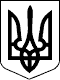 ЗАКОН УКРАЇНИвихователя групи загального типу- 30 годин;вихователя інклюзивної групи, групи компенсуючого типу- 25 годин;{Абзац третій частини третьої статті 30 із змінами, внесеними згідно із Законом № 2145-VIII від 05.09.2017}{Абзац третій частини третьої статті 30 із змінами, внесеними згідно із Законом № 2145-VIII від 05.09.2017}асистента вихователя інклюзивної групи- 36 годин{Частину третю статті 30 доповнено новим абзацом згідно із Законом № 2145-VIII від 05.09.2017}{Частину третю статті 30 доповнено новим абзацом згідно із Законом № 2145-VIII від 05.09.2017}соціального педагога- 40 годин;практичного психолога- 40 годин;практичного психолога закладу дошкільної освіти (ясел-садка) компенсуючого типу та з інклюзивними групами- 20 годин;{Абзац сьомий частини третьої статті 30 із змінами, внесеними згідно із Законом № 2145-VIII від 05.09.2017}{Абзац сьомий частини третьої статті 30 із змінами, внесеними згідно із Законом № 2145-VIII від 05.09.2017}музичного керівника- 24 години;інструктора з фізкультури- 30 годин;вчителя-дефектолога, вчителя-логопеда- 20 годин;керівник гуртка- 18 годин{Частину третю статті 30 доповнено новим абзацом згідно із Законом № 2145-VIII від 05.09.2017}{Частину третю статті 30 доповнено новим абзацом згідно із Законом № 2145-VIII від 05.09.2017}вихователя-методиста- 36 годин